Короткі теоретичні відомостіДля програмування циклів з відомим числом повторень слід користуватися оператором for. Цей оператор передбачає повторне виконання деякого іншого оператора з одночасною зміною за правилом арифметичної прогресії значення, що привласнюється змінній цього циклу, що управляє.Оператор циклу з параметром має наступний вигляд:FOR параметр циклам := поч. знач. ТО кін. знач. DO оператор;абоFOR параметр циклу := поч. знач. DOWNTO кін. знач. DO оператор;Тут FOR (для), ТО (до), DO (виконати) DOWNTO (вниз до), - службові слова;параметр циклу - змінна будь-якого скалярного типа, окрім речовинного;поч. знач., кін. знач. - скалярні вирази того ж типа, що і параметр циклу;оператор - будь-який оператор мови.Крапку з комою після do не ставлять.При використанні в циклі службового слова ТЕ значення параметра циклу збільшується, при DOWNTO - зменшується. Крок зміни параметра циклу залежить від його типа. Найчастіше використовується змінна цілого типа, що визначає крок, рівний 1 при ТЕ, і -1  - при DOWNTO.Приклад:for i:=l to 10 do beginlabel1.caption:=label1.caption + '*'; end;for i: =1 to n do s := s+i;Якщо між begin і end знаходиться тільки одна інструкція, то слова begin і end можна не писати.Розглянемо наступне завдання. Хай потрібно написати програму, яка обчислює значення функції у = 5х2 - 7 в крапках —1, -0.5, 0, 0.5 і 1 (таблиця повинна бути виведена в полі мітки форми застосування). Процедура, що забезпечує рішення поставленої задачі, може виглядати так:procedure TForm1.ButtonlClick(Sender: TObject);varу: real; // значення функціїx: real; // аргумент функціїdx: real; // приріст аргументуst: string; // зображення таблиціi : integer; // лічильник циклівbeginst:=''; x := -1; dx := 0.5;for i:=l to 5 do beginу := 5*x*x -7;st := st+ FloatToStr(x)+' '+ FloatToStr(y)+chr(13); x :=x + dx; end;Label1.Caption := st;end;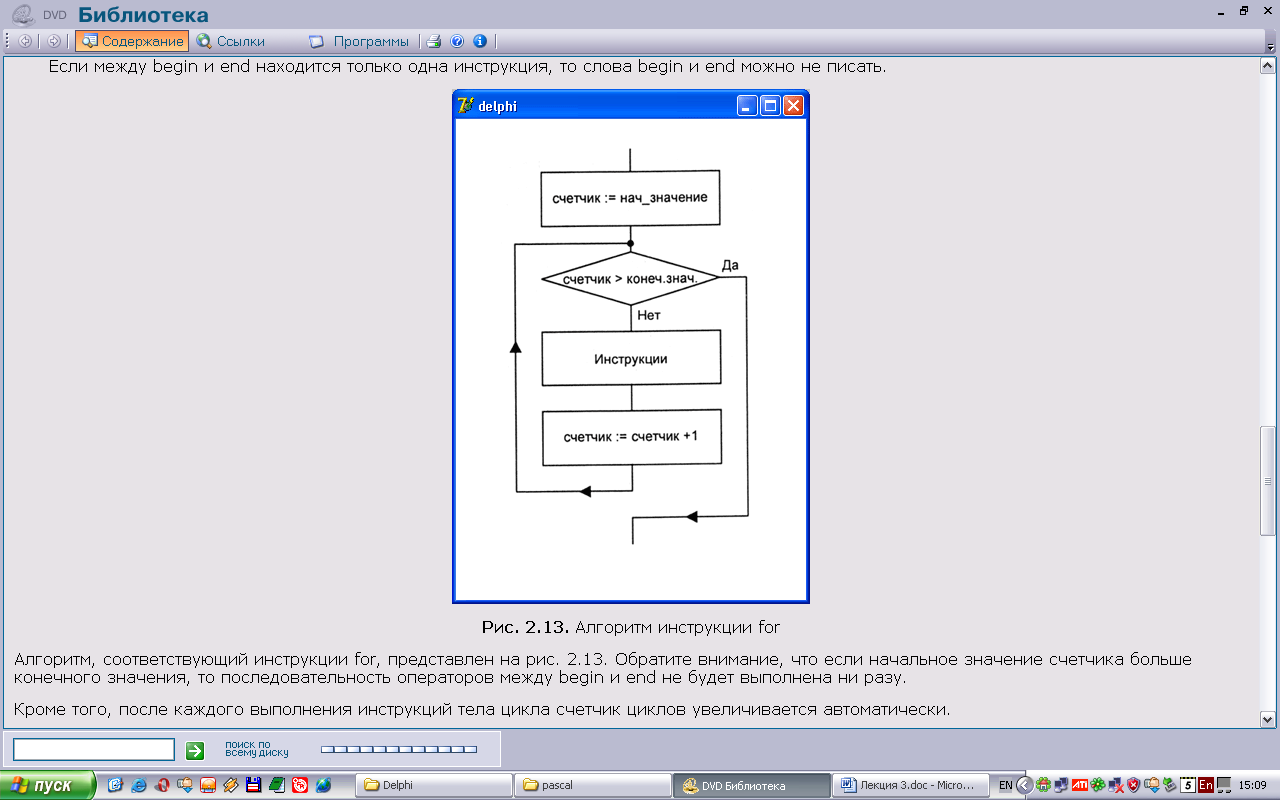 Рисунок 1 Алгоритм оператора forАлгоритм, відповідний оператора for, представлений на мал. 1 Звернете увагу, що якщо початкове значення лічильника більше кінцевого значення, то послідовність операторів між begin і end не буде виконана жодного разу.Крім того, після кожного виконання інструкцій тіла циклу лічильник циклів збільшується автоматично.Змінну-лічильник можна використовувати усередині циклу (але у жодному випадку не змінювати). Наприклад, в результаті виконання наступних інструкцій:tab1: = '' ;for i:=l to 5 dobegintab1:=tabl+IntToStr(i)+' '+IntToStr(i*i)+chr(13);end;змінна tabl містить зображення таблиці квадратів чисел.Розглянемо програму, яка обчислює суму перших 10 елементів ряду:1 + + 1/3 + ... (значення i-го елементу ряду пов'язане з його номером формулою 1//). Діалогове вікно програми повинне містити, принаймні, два компоненти: поле мітки (Label1) і командну кнопку (Buttonl).Обчислення суми ряду і виведення результату виконує процедура обробки події Onclick, текст якої приведений нижче. Після обчислення чергового елементу ряду процедура виводить в полі Labell номер елементу і його значення в поле мітки форми, призначене для виведення результату.procedure TForm1.ButtonlClick(Sender: TObject);vari:integer; { номер елементу ряду }elem:real; { значення елементу ряду }summ:real; { сума елементів ряду )beginsumm:=0;label Leapt ion: = ' ' ;for i:=l to 10 do beginelem:=l/i;label1.caption:=labell.caption+IntToStr(i)+' '+FloatToStr(elem)+#13; sunrn: =summ+elem;end;label1.caption:=label1.caption+'Сумма ряду:'+FloatToStr(summ);end;end.